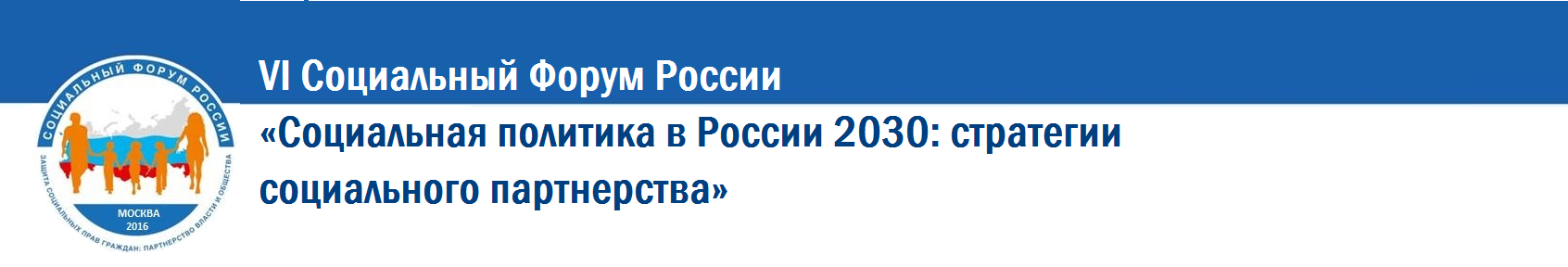  ПРОЕКТ
от 23 ноября 2016 г. ПРОГРАММАVI Социального Форума России«Социальная политика в России 2030: стратегии социального партнерства»,14 декабря 2016В условиях глобальных демографических, технологических изменений  и растущих социально-экономических вызовов как никогда важным становится качество человеческого капитала. Поэтому конкурентоспособность страны будет связана с теми механизмами и инструментами, которые используются в системе социальных отношений и которые способствуют росту уверенности в завтрашнем дне и возможности раскрытия своего потенциала каждым гражданином, независимо от возраста, образования, социального статуса. Создание справедливого общества с равным правом на доступ к общественным благам и работающая система социальных лифтов - это цель любого социального государства. Как развиваются эти  инструменты в России, что предстоит сделать и что нужно изменить - это основные вопросы, на которые призван ответить Форум.В условиях приоритетной реализации антикризисных мероприятий правительства, принятия быстрых решений для снижения негативных социальных тенденций и  сохранения уровня социально-экономических достижений прошлых лет, стратегическое планирование и выстраивание социального партнерства отошли на второй план. Тогда как именно последние факторы в сочетании с подготовкой и использованием высококачественного человеческого капитала являются основой процветания и развития в долгосрочном периоде.Пришло время определиться с расстановкой сил и  местоположением каждого участника социального строительства, выявить  провалы социальной политики в разрезе направлений и регионов, наметить точки роста на основе существующих мониторинговых инструментов и общественно-экспертного дискурса, сформировать стратегию развития социальной политики на предстоящее десятилетие, сверить социальные запросы с существующими инструментами решения социальных проблем и задач.Цель Форума - сформировать стратегии социального развития России с учетом актуальных запросов гражданского общества, консолидировать усилия всех участников процесса реформирования социальной политики в рамках стратегической модели социально-экономического роста в Российской Федерации.  Векторы дискуссии:Социальные вызовы и актуальные задачи в разрезе стратегических перспектив  социального развития страны и регионов. Точки роста и проблемные зоны для выстраивания наиболее эффективных моделей социального партнерства, готовых к тиражированию в субъектах Российской Федерации. Формы и модели развития социального партнерства на ближайшее десятилетие.Развитие и эффективное использование человеческого капитала.ОРГАНИЗАТОРЫ ФОРУМА: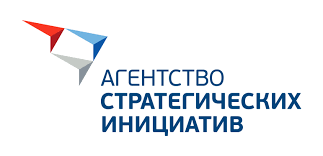 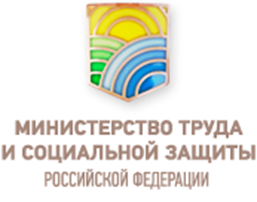 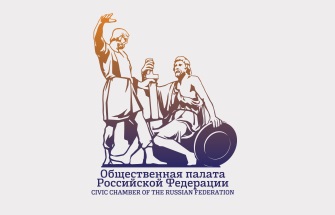 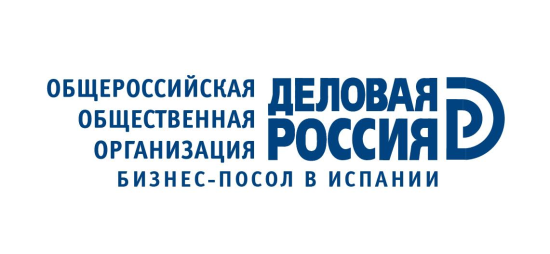 ПАРТНЕРЫ ФОРУМА:Правительство Российской ФедерацииГосударственная Дума Российской ФедерацииОткрытое ПравительствоМинистерство Российской Федерации по развитию Дальнего ВостокаМГУ им. М.В.Ломоносова, НИУ ВШЭ, РГСУ, РАНХиГС, РЭУ им. Г.В. ПлехановаПри поддержке Комиссии РФ по делам ЮНЕСКОМЕСТО ПРОВЕДЕНИЯ: г. Москва, EVENT-ХОЛЛ "Инфопространство" (1-й Зачатьевский переулок, дом 4)ЦЕНТРАЛЬНАЯ ПЛЕНАРНАЯ ДИСКУССИЯ «СОЦИАЛЬНАЯ ПОЛИТИКА В РОССИИ 2030: СТРАТЕГИИ СОЦИАЛЬНОГО ПАРТНЕРСТВА»Модератор – Николаева Елена Леонидовна, председатель Оргкомитета Социального Форума России; руководитель рабочей группы "Социальные инициативы" Экспертного совета АСИСпикеры:Голодец Ольга Юрьевна, Заместитель Председателя Правительства Российской Федерации;Топилин Максим Анатольевич, Министр труда и социальной защиты Российской Федерации;Никитин Андрей Сергеевич, Генеральный директор АНО «Агентство стратегических инициатив по продвижению новых проектов»;Дендев Бадарч, руководитель Дирекции по социальным преобразованиям ЮНЕСКО, автор глобальной стратегии  ЮНЕСКО «Управление социальными преобразованиями»;Аузан Александр Александрович, декан экономического факультета МГУ им. М.В. Ломоносова, член Экономического совета при Президенте РФ, член Правительственной комиссии по проведению административной реформы, президент Института национального проекта «Общественный договор»; Зверева Наталия Ивановна, Директор Фонда региональных социальных программ «Наше будущее»;Епископ Орехово-Зуевский Пантелеимон, Председатель Синодального отдела по церковной благотворительности и социальному служению;Морозова Мария Андреевна, Генеральный директор благотворительного фонда Елены и Геннадия Тимченко;Груздев Владимир Сергеевич, Председатель Правления  Ассоциации юристов России;Починок Наталья Борисовна, Ректор Российского государственного социального университета.   Якобсон Лев Ильич, Первый проректор Государственного университета – Высшей школы экономики;СЕКЦИЯ 1: «СТРАТЕГИИ ДЕМОГРАФИЧЕСКОЙ И СЕМЕЙНОЙ ПОЛИТИКИ В ТРЕТЬЕМ ДЕСЯТИЛЕТИИ 21 ВЕКА» Модератор - Рыбальченко Сергей Игоревич, Генеральный директор АНО «Институт научно-общественной экспертизы»,  член Экспертного совета при Правительстве Российской Федерации, член Общественного совета Минтруда РоссииСпикеры:Елизаров Валерий Владимирович, руководитель Центра по изучению проблем народонаселения экономического факультета Московского государственного университета имени М.В. Ломоносова; Епископ Орехово-Зуевский Пантелеимон, Председатель Синодального отдела по церковной благотворительности и социальному служениюКалабихина Ирина Евгеньевна, и.о. зав.кафедрой народонаселения экономического факультета МГУ имени М.В.Ломоносова;Рыбаковский Леонид Леонидович, главный научный сотрудник Института социально-политических исследований РА;Спивак Александр Михайлович, Председатель Правления Национальногой фонда защиты детей от жестокого обращения, член Правительственной комиссии по делам несовершеннолетних и защите их прав;   Ржаницына Людмила Сергеевна, главный научный сотрудник Института экономики РАН, доктор экономических наук, профессор, заслуженный экономист Российской Федерации, главный научный сотрудник Института научно-общественной экспертизы  Марова Александра Михайловна, Директор Благотворительного фонда профилактики социального сиротства Тимаков Валентин Витальевич, Генеральный директор агентства по развитию человеческого капитала на Дальнем Востоке; Ткаченко Руслан Анатольевич, директор АНО «Институт демографического развития и репродуктивного потенциала»;Каткова Ирина Петровна, Главный научный сотрудник ФГБУН «Институт социально-экономических проблем народонаселения Российской академии наук» Иванова Алла Ефимовна, доктор экономических наук, профессор, руководитель отделения анализа статистики здоровья ФГБУ «Центральный научно-исследовательский институт организации и информатизации здравоохранения» Министерства здравоохранения РФ.  Ефимов Иван Павлович, начальник отдела демографического развития Агентства по развитию человеческого капитала на Дальнем Востоке  Шевчуков Сергей Павлович, Заместитель директора АНО «Институт демографического развития и репродуктивного потенциала» Михайлова Елена Александровна, Директор специальных программ ВЦИОМ Коротаев Андрей Витальевич, Профессор факультета глобальных процессов МГУ им. М. В. Ломоносова, заведующий Лабораторией мониторинга рисков социально-политической дестабилизации НИУ ВШЭШульгин Сергей Георгиевич, зам. заведующего Международной лабораторией Политической демографии и макросоциологической динамики РАНХиГС;Шестакова Татьяна Евгеньевна, Исполнительный директор Ассоциации по улучшению состояния здоровья и качества жизни населения «Здоровые города, районы и послеки».Вопросы для обсуждения:С какими демографическими процессами столкнется страна в третьем десятилетии 21 века? Как репродуктивный потенциал и ускоренное старение населения отразится на экономике и социальной сфере страны? Как это отразится на состоянии семьи и с какие меры семейной политики помогут противостоять негативным тенденциям?Что нужно будет предпринять власти до 2025 года, чтобы отреагировать на вызовы и негативные сценарии? СЕКЦИЯ 2: ПАНЕЛЬНАЯ ДИСКУССИЯ «СТРАТЕГИЯ ДЕЙСТВИЙ В ИНТЕРЕСАХ ГРАЖДАН СТАРШЕГО ПОКОЛЕНИЯ: РАБОТА НА СИСТЕМУ» Модератор: Морозова Мария Андреевна, Генеральный директор благотворительного фонда Елены и Геннадия ТимченкоСпикеры:Синявская Оксана Вячеславовна, ведущий научный сотрудник Центра анализа доходов и уровня жизни Национального исследовательского университета «Высшая школа экономики»; Рогозин Дмитрий Михайлович, заведующий лабораторией методологии федеративных исследований Института социального анализа и прогнозирования РАНХиГ; Клавдия Консон, Министерство здравоохранения Израиля Гулян Эдуард, Член Генсовета Деловой России, Бизнес-посол в Испании;Дарья Буянова, директор фонда «Добрый город Петербург»;Темы для обсуждения:Вопрос качества жизни в пожилом возрасте касается каждого и во многом определяет отношения людей разных поколений к той территории, на которой они живут, и к стране в целом. Важной особенностью задачи по созданию условий для жизни старшего поколения является в том, что в отличии от работы с детьми, где важен результат, здесь важна система, и прежде всего система взаимодействия разных участников на горизонтальном уровне - семьи, врачей, социальных работников, городских служб, культурных и образовательных учреждений – в которой нет главных, но есть заинтересованные люди, хорошо осознающие роль и значимость пожилых людей доля общества. В феврале 2016 г. была принята Стратегия действий в интересах граждан старшего поколения до 2025 года, которая определяет основной вектор движения в сторону создания такой системы, и сейчас требуются практические действия по организации межведомственного и межсекторного взаимодействия с обязательным включением самих пожилых людей, членов их семей и местного сообщества.Участники обсудят вопросы Межведомственного взаимодействия по предоставлению медико-социальных услуг: практик и технологий, развитие ухода на дому и поддержка семьи с тяжелобольными родственниками, как основной тренд развития системы заботы для пожилых людей. Познакомятся с лучшими практиками построения экосистемы поддержки пожилых людей на уровне государства и местного сообществаСЕКЦИЯ 3: «МЕДИЦИНА 21 ВЕКА: РОЛЬ ГОСУДАРСТВА И БИЗНЕСА В СОЗДАНИИ ИНФРАСТРУКТУРЫ СОВРЕМЕННОГО ЗДРАВООХРАНЕНИЯ» Модератор: Попович Лариса Дмитриевна,  Директор Института экономики здравоохранения - Национального исследовательского университета Высшая Школа экономики, директор Независимого Института Социальных инновацийСпикеры (на согласовании):Абдин Александр Александрович, Член Общественного совета при Министерстве здравоохранения РФ, член экспертного совета по модернизации здравоохранения Общественной палаты РФ,  управляющий партнер ЕвроМед Клиник;Гурдус Владимир Оскарович, Генеральный директор ООО «РМИ Партнерс», член Экспертного Совета при Правительстве РФ;Богомолов Павел Олегович, Медицинский директор ГК "Медси";Заборовская Алина Сергеевна, Партнер, Руководитель  группы  проектного финансирования и  инфраструктуры в России и СН, EY;Навасардян Альберт Степанович, заместитель министра здравоохранения Самарской области;Колабутин Валерий Михайлович, Председатель Комитета по здравоохранению г. Санкт-Петербург;Казутин Андрей Владимирович, Директор Департамента инфраструктурного развития и государственно-частного партнерства Министерства Здравоохранения РФ; Скворцова Ирина Николаевна, Руководитель управления материально-технического обеспечения Министерства здравоохранения Самарской области;Пономарёв Илья Вадимович, Управляющий директор ОАО «ФЦПФ», руководитель направления по развитию бизнеса   Халилов Дмитрий Усеинович,  Партнер, Руководитель практики медико-биологических услуг и здравоохранения в СНГ,  EY;Новик Зинаида Геннадьевна, Генеральный директор ООО "Бизнес Проект", г. Тольятти; Аносов Алексей Владимирович. Генеральный директор компании «Эскейп».Темы для обсуждения:Несмотря на значительные успехи, достигнутые за последние годы российской системой здравоохранения, в отрасли все еще остаются серьезные проблемные зоны, требующие не только организационных, но и финансовых вложений. Вместе с тем, в современных экономических условиях возможности дополнительного повышения государственных расходов  на цели здравоохранения  ограничены.Как и какими инструментами можно решать проблему дефицита государственных ресурсов? Как российской медицине ответить на глобальные демографические,  экономические, эпидемиологические вызовы, повысить конкурентоспособность отрасли в условиях нарастания международного спроса на квалифицированные кадры и новые технологии здравоохранения? Какую роль в решении проблем должны играть бизнес и НКО? Какие инструменты для обеспечения этой роли уже созданы, а каких еще не хватает?Медицинские кластеры как новый формат в системе здравоохраненияСЕКЦИЯ 4. «РАЗВИТИЕ ВОЛОНТЕРСТВА В РЕГИОНАХ РОССИИ»	Модератор: Швец Ирина Юрьевна, Директор Ресурсного центра «Мосволонтёр».Спикеры:  Лантратова Яна Валерьевна - член совета ПриПрезиденте РФ, Председатель Координационного Совета ВОО "Союз добровольцев РоссииБабина Алиса Владиславовна, Координатор проекта Департамент инвестиций в  социальную сферу Направление «Социальные проекты»  АНО «Агентство стратегических инициатив по продвижению новых проектов»;Бодренкова Галина Петровна, президент Национального центра добровольчества, член Экспертного совета при Правительстве Российской Федерации;Хромов Владимир Викторович, директор АНО «Союз волонтерских организаций и движений (СВОД)», член Общественной палаты г. МосквыГомзякова Татьяна Валерьевна, председатель Совета Ассоциации волонтерских центровАльшанская Елена Леонидовна, президент БФ «Волонтеры в помощь детям-сиротам»;Ковалев Вадим	Юрьевич, Первый заместитель исполнительного директора Ассоциации менеджеров России;Давыдова Наталья Вячеславовна, Председатель Правления НОБФ «Под флагом Добра!»Васильева Марина Владимировна, основатель и руководитель московской добровольческой службы "Милосердие"Матвеева Юлия Андреевна, директор Благотворительного фонда помощи хосписам «Вера»Бутинова Марина Юрьевна, Директор АНО САП "Серебряный возраст";Темы для обсуждения: Практика российских регионов свидетельствует о том, что инфраструктура поддержки добровольчества формируется и изменяется в соответствии с потребностями и уровнем развития добровольческого движения в конкретном регионе. Каковы преимущества и недостатки текущей региональной архитектуры поддержки добровольчества? Насколько прочны гарантии доступности и открытости учреждений поддержки?Что нужно сообществу, чтобы его граждане могли свободно реализовать свое право на добровольчество?Какие меры поддержки государство может оказать, чтобы привлечь добровольцев в социальную сферу?Как обеспечить результативность добровольчества в социальной сфере, одновременно не допуская замещение добровольческим трудом государственных услуг?СЕКЦИЯ 5. УЧАСТИЕ НЕГОСУДАРСТВЕННЫХ ОРГАНИЗАЦИЙ  В ОКАЗАНИИ СОЦИАЛЬНЫХ УСЛУГ В РЕГИОНАХ РОССИИ: ВОЗМОЖНОСТИ, ОЖИДАНИЯ, ЗАДАЧИ, ПРАКТИКИ, ИНСТРУМЕНТЫ Модератор: Тополева-Солдунова Елена Андреевна,  Директор АНО «Агентство социальной информации»,  заместитель председателя Совета при Правительстве Российской Федерации по вопросам попечительства в социальной сфере; руководитель Постоянной комиссии по развитию НКО Совета при Президенте РФ по развитию гражданского общества и правам человека,  сопредседатель  оргкомитета Социального Форума РоссииСо-модератор:Заместитель Председателя Общественной палаты Ханты-Мансийского автономного округа - Югры, Председатель Комиссии по экономическому развитию, поддержке предпринимательства и социальной ответственности бизнеса Общественной палаты Югры. Региональный представитель Фонда региональных социальных программ "Наше будущее"Спикеры (на согласовании):Котова Жанна Александровна, эксперт Форума активных граждан «Сообщество»;Богатов Денис Сергеевич, Директор Центра Центр развития социального предпринимательства РГСУ;Генералов Дмитрий Сергеевич, заместитель руководителя Департамента инвестиций в социальную сферу направления «Социальные проекты»;Коротеева Оксана Васильевна, доцент кафедры управления информационными процессами ИГСУ  РАНХиГС; Голубев Сергей Викторович, Руководитель Фонда Социальных инвестиций, Эксперт в области социального инвестирования, предпринимательства и проектированияНовожилова Анастасия Евгеньевна, главный специалист управления прогнозирования и анализа развития муниципальных образований, социальной сферы и потребительского рынка Министерства экономического развития Мурманской области; Шадрин Артем Евгеньевич, директор Департамента социального развития и инноваций Минэкономразвития России;Иваницкая Елена Алексеевна, Начальник отдела Департамента социального развития и инноваций Министерства экономического развития и инноваций Министерства экономического развития РФ;Неретина Анастасия Александровна - председатель правления АНО "Лаборатория социальных программ";Маковецкая Светлана Геннадьевна, Директор Центра гражданского анализа и независимых исследований (Центр ГРАНИ) Пермь; Приглашены минэком. Нет подтверждения;Добрынкина Венера Николаевна, директор бюджетного учреждения Ханты-Мансийского   автономного   округа  -  Югры  "Комплексный  центр социального обслуживания населения "Сфера";Вопросы для обсуждения:Практика реализации региональных комплексов мер по обеспечению доступа СО НКО к оказанию услуг в социальной сфере: первые итоги; СО НКО – исполнители общественно-полезных услуг: состояние реализации федерального законодательства;Как идти к разгосударствлению социальной сферы;Формирования перечня и стандартов на услуги, планируемые к передаче негосударственным поставщика;.Как осуществлять контроль за реализацией таких проектов негосударственными поставщиками?Где и как размещать информацию по негосударственным поставщикам. Какова роль муниципалитетов? СЕКЦИЯ 6: КЛЮЧЕВЫЕ ПРОБЛЕМЫ ИНВАЛИДОВ И ПУТИ ИХ РЕШЕНИЯ НА ОСНОВЕ ИНСТИТУТОВ И МЕХАНИЗМОВ СОЦИАЛЬНОГО ПАРТНЕРСТВА        Модератор: Яремчук Антов Владимирович, заместитель директора направления «Социальные проекты» АНО «Агентство стратегических инициатив по продвижению новых проектов»;       Со-модератор:Клочко Елена Юрьевна, Заместитель Председателя Координационного Совета по делам детей-инвалидов других лиц с ограничениями жизнедеятельности при Общественной палаты РФ, член Совета по попечительству в социальной сфере при Правительстве РФСпикеры:Лекарев Григорий Григорьевич, Заместитель министра труда и социальной защиты Российской Федерации Айсмонтас Бронюс Броневич,  декан факультета дистанционного обучения Московского государственного психолого-педагогического университета (МГППУ), член Межвузовской экспертной группы Российского союза ректоров (РСР) по инклюзивному образованию; Камал Юлия Игоревна, председатель Совета МГАРДИ( Московской городской ассоциации родителей детей-инвалидов), председатель Общественного Совета по делам молодых инвалидов при ДТСЗН города Москвы, член ОП города Москвы, член КС при ОП РФ;Безруких Игорь Геннадьевич, Председатель совета Ассоциации родителей детей-инвалидов Удмуртской Республики; Баусов Юрий Николаевич, Председатель МОО «Ассоциация молодежных инвалидных организаций - АМИО», член Совета по делам инвалидов при Председателе Совета Федерации Федерального Собрания РФ; Колобов Дмитрий Валерьевич, Директор Департамента развития промышленности социально значимых товаров Минпромторга России;Мякишев Сергей Борисович, министр социального развития Мурманской области;Воловец Светлана Альбертовна - Директор Научно-практического центра медико-социальной реабилитации инвалидов имени Л.И.Швецовой  Департамента труда и социальной защиты населения города Москвы доктор медицинских наук, профессор, член-корр.МАМ; Присецкая Наталья Игоревна,  Член Общественной Палаты Москвы 2 созыва. 
Председатель Общественного Совета родителей с инвалидностью, воспитывающих несовершеннолетних детей при ДТСЗН г. Москвы
Эксперт по социальной политике Московского Исполкома ОНФ "За Россию!"
Президент РОО ПРИ "КАТЮША"; Новосельцев Евгения Владимирович,  Советник Президента ОООИ ВОГ;Михайлова Ольга Викторовна, Президент благотворительного фонда социальной поддержки граждан "Соинтеграция", Директор ГАУ Реабилитационный центр "Текстильщики";Лещинский Александр Иванович, генеральный директор ООО «Эффектифф Групп» ("CloudInterpreter" (Облачный переводчик)).Темы обсуждения: Пути и методы решения проблемы доступной среды: жилья, транспорта, образования, туризма с участием механизмов ГЧПИтоги реализации запуска пилотных проектов по организации современного производства технических средств реабилитации на условиях ГЧП; Основные проблемы в сфере технических средств реабилитации: импортозамещение, совершенствование механизмов закупок, новые технологии в сфере комплексной реабилитации инвалидов, Новые возможности в сфере образования и трудоустройства в свете потребностей работодателей и схем взаимодействия.СЕКЦИЯ 7. «НАУКА И ПРАКТИКА В РОССИЙСКОЙ СОЦИАЛЬНОЙ ПОЛИТИКЕ 2030» (CLOSED ROUND TABLE: «RESEARCH-POLICY  NEXUS IN RUSSIAN SOCIAL POLICY  2030»)Модератор: Ефремов Сергей Владиславович, руководитель Международной лаборатории «Центр исследования экономики институтов гражданского общества» МГУ имени М.В. Ломоносова, референт Минэкономразвития России, член экспертного совета АНО «Агентство стратегических инициатив по продвижению новых проектов» Спикеры:Дендев Бадарч, руководитель Дирекции по социальным преобразованиям ЮНЕСКО, со-автор глобальной стратегии ЮНЕСКО «Управление социальными преобразованиями»;Гусейнов Руфат Сабирович, директор Научно - инновационного парка РЭУ им. Г.В. Плеханова, президент Международного фонда развития;Якобсон Лев Ильич, Первый проректор Государственного университета – Высшей школы экономики;Сурова Надежда Юрьевна, Профессор, Директор ​Директор Института управления и  социально-экономического проектирования ФГБОУ ВО "Российский экономический университет им. Г.В. Плеханова", Руководитель проекта АНО "Агентство стратегических инициатив и новых проектов (АСИ)​, Председатель Правления Ассоциации управленческих кадров;Горушкина Светлана Николаевна, эксперт Научно-образовательного центра «Гражданское общество и социальные коммуникации» Института государственной службы и управления РАНХиГС;Ксения Мокрушина, Руководитель Центра городских исследований СКОЛКОВО, Магистр городского планирования, Massachusetts Institute of Technology 2010-12Починок Наталья Борисовна, ректор Российского государственного социального университета. Темы для обсуждения: Россия стоит перед серьезными вызовами социальной сферы. Очевидно, что принятие стратегических решений требует с одной стороны, высоко качественной информации о состоянии сферы, о возможных социально-экономических эффектах от различных решений, с другой стороны – знание лучшего российского и международного опыта использования науки в государственной политике. В контексте Стратегии 2030 потребность в практически полезных, применимых, объективных и своевременных исследованиях в социальной сфере особо высока. Какие задачи ставит Правительство Российской Федерации и власть в регионах перед исследователями в социальной и экономической сфере? Каковы основные проблемы, с которыми сталкивается власть при использовании результатов исследований сейчас? Как правильно реализовать связку «наука-практика» в Стратегии 2030 на благо российского общества? СЕКЦИЯ 8:  «ГЧП В СОЦИАЛЬНОЙ СФЕРЕ: ПОИСК И ГЕНЕРАЦИЯ ЭФФЕКТИВНЫХ МОДЕЛЕЙ ПАРТНЕРСТВА, АКТУАЛЬНЫХ ДЛЯ ТИРАЖИРОВАНИЯ В СУБЬЕКТАХ РФ»Модератор – Гулян Эдуард Карленович, Член Генсовета Деловой России, Бизнес-посол в ИспанииСпикеры (на согласовании):Бараблина Любовь Александровна, менеджер проекта Департамента проектного и структурного финансирования Газпромбанк;Маврин Алесей Анатольевич, Председатель совета директоров Социальный геронтологический центр «ОПЕКА Комфорт»;Мухтасаров Рамиль, Руководитель направления ГЧП и реализации инфраструктурных проектов в социальной сфере Ассоциация социального развития;Казутин Андрей Владимирович, Директор Департамента инфраструктурного развития и государственно-частного партнерства Министерства Здравоохранения РФ;Львова Татьяна Сергеевна, Директор по взаимодействию с органами государственной власти Совета по развитию внешней торговли, Руководитель Департамента по взаимодействию с федеральными и региональными органами государственной власти "Росэлектроника", Лидер в Проекте "Активный предприниматель";Сердюков Александр Васильевич, Менеджер группы проектного финансирования и инфраструктуры в России, EY; Бахметьев Виктор Алексеевич, Управляющий партнер проекта физического развития детей "Маугли";Московская Александра Александровна	НИУ «Высшая школа экономики», директор Центра социального предпринимательства и социальных инноваций;Ермакова Светлана Эдуардовна, Научный руководитель магистерской программы «Здравоохранение и государственно-частное партнерство» РАНХиГС;Приказчикова Анастасия Валерьевна, Учредитель Благотворительного фонда "Подарок Ангелу";Никитин Сергей, Профессор университета Вероны; Культуролог, руководитель и основатель международного проекта Velonotte ("Велоночь»).Темы для обсуждения:Социальная сфера России испытывает значительные потребности в финансовых ресурсах, внедрении современных методов управления, передовых технологиях оказания услуг и обслуживания. Бюджетные и внебюджетные средства, ресурсы целевого финансирования не позволяют полностью удовлетворять эти потребности, поэтому становится необходимым прямое привлечение компетенций и инвестиций частного сектора. Не менее остро стоит проблема нехватки управленческих компетенций на всех уровнях опыта использования инвестиционных схем в социальной сфере.Вариативность методологических подходов и практик. Оправдан  ли механизм ГЧП в  социальной  сфере. Как  сделать  финансируемыми  проекты ГЧП  в  социальной  сфере,  возможно ли их тиражирование и укрупнение?Проекты ГЧП в здравоохранении, как инструмент формирования инклюзивного общества. Какие проблемы мешают оперативному созданию действенной комплексной инфраструктуры поддержки социального предпринимательства в Москве и регионах – необходимые инструменты и ресурсы.Новые подходы к оказанию социально значимых услуг потребителям со стороны бизнеса как фактор повышения качества жизни граждан.Городские центры коммуникаций (культурно-досуговые центры), как эффективные, тиражируемые форматы для налаживания горизонтальных связей развития городских сообществ, формирования добрососедских отношений с «новыми москвичами», - инструменты реализации городских программ; Возможен ли трансфер в Россию лучших европейских практик применения ГЧП в социальной сфере? Что мешает его внедрению? Государственно-частное партнерство в реализации благотворительных проектов – миф или реальность?СЕКЦИЯ 9: «СОЗДАНИЕ ОБЩЕЙ ЦЕННОСТИ – СОВРЕМЕННАЯ МОДЕЛЬ МЕЖСЕКТОРНОГО ПАРТНЕРСТВА ДЛЯ РАЗВИТИЯ СОЦИАЛЬНЫХ ИННОВАЦИЙ» Модератор: Евдокимова Ольга Анатольевна- Генеральный директор «Эволюция и филантропия»     Спикеры (на согласовании)Ткаченко Татьяна, Директор по связям с органами государственной власти ГК Danone;Благов Юрий Евгеньевич, Доцент кафедры стратегического и международного менеджмента, Директор Центра корпоративной социальной ответственности им. ПрайсвотерхаусКуперс; Александра Болдырева, руководитель НП "Форум Доноров"; Чистова Евгения Михайловна,  руководитель проектов корпоративной социальной ответственности ОАО «ВымпелКом»;Прохода Ольга Юрьевна, менеджер компании «Нестле Россия» по корпоративной социальной ответственности.Вопросы для обсуждения:Может ли бизнес экономически эффективно участвовать в решении социальных задач путем внедрения и масштабирования социальных инноваций? Какие основные факторы успеха при формировании межсекторных партнерств, эффективные роли основных участников ( нко, гос-во, бизнес, общество). Каковы будут приоритеты корпораций и крупных компаний в ближайшее десятилетие?Какие проекты могут стать определяющими для развития моделей социальной ответственности?Международная практика, российский опыт. СЕКЦИЯ 10: ЗАКРЫТАЯ ПРОЕКТНАЯ СЕССИЯ «ОРГАНИЗАЦИОННО-УПРАВЛЕНЧЕСКАЯ РАМКА РЕАЛИЗАЦИИ ПРИОРИТЕТНЫХ ПРОЕКТОВ НА РЕГИОНАЛЬНОМ УРОВНЕ ИЛИ КАК ВЫСТРОИТЬ И ЗАПУСТИТЬ РЕГИОНАЛЬНЫЙ ПРОЕКТНЫЙ ОФИС»Приглашен к участию - Слепнев Андрей Александрович, Заместитель Руководителя Аппарата Правительства Российской Федерации - директор Департамента проектной деятельности Правительства Российской Федерации с докладом: «Проектное управление в системе государственного управления»Модератор Со-модератор: Голубев Сергей Викторович, Руководитель Фонда Социальных инвестиций, Эксперт в области социального инвестирования, предпринимательства и проектированияЭксперты:  Шадрин Артем Евгеньевич, директор Департамента социального развития и инноваций Минэкономразвития России;           Участники: вице-губернаторы, министры социального блока субъектов РФ	Темы обсуждения: Подготовка к переходу к новой модели управления: выявление проблемных точек и точек роста;Отбор приоритетных проектов, создание структуры управления под каждый проект;Определение  сроков, целевых показателей и ожидаемых результатов.Формирование инициативных рабочих групп - исполнителей будущих конкретных проектов; создание проектного офиса, организационного штаба; Разработка паспортов проектов, по существующим стандартам, создание дорожных карт: пошаговых планов каждого проекта, привязанных к конкретным срокам, ресурсам, решениям, исполнителям.ТОРЖЕСТВЕННАЯ ЦЕРЕМОНИЯ НАГРАЖДЕНИЯ ПОБЕДИТЕЛЕЙ КОНКУРСА «СОДЕЙСТВИЕ-2016». БОКАЛ ШАМПАНСКОГО.____________________________________________________________________Оргкомитет VI Социального Форума России: 
107031, Москва, пер. Дмитровский, 9 +7 (495) 660-31-01
+7 (917) 521-90-32vohmyanina@gmail.comПРИ ПОДДЕРЖКЕ: Стратегический партнер: 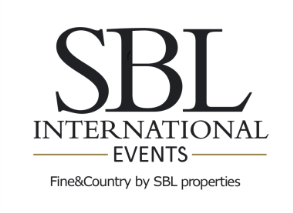 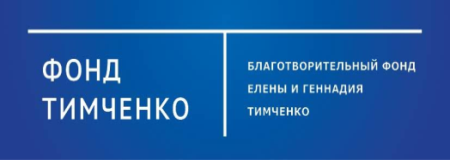 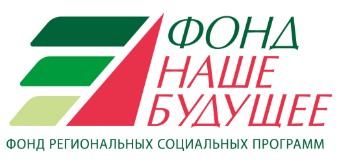 АРХИТЕКТУРА ФОРУМААРХИТЕКТУРА ФОРУМА9.00-10.00Регистрация участников Форума. Приветственный кофе. 10.00-11.00Презентации проектов11.00-13.00Центральная пленарная дискуссия «Социальная политика в России 2030: стратегии социального партнерства»13.00-13.30Кофе-брейк13.30-15.30Параллельные стратегические сессии:«Стратегии демографической и семейной политики в третьем десятилетии 21 века» «Стратегия действий в интересах граждан старшего поколения: работа на систему» «Медицина 21 века: роль государства и бизнеса в создании инфраструктуры современного здравоохранения» «Развитие волонтерства в регионах России»  «Участие негосударственных организаций  в оказании социальных услуг в регионах России: возможности, ожидания, задачи, практики, инструменты»15.30-17.30Параллельные стратегические сессии:«Ключевые проблемы инвалидов и пути их решения на основе институтов и механизмов социального партнерства» «Наука и практика в российской социальной политике 2030» «Государственно-частное партнерство в социальной сфере: поиск оптимальной модели, вариативность подготовки к тиражированию» «Создание общей ценности – современная модель межсекторного партнерства для развития социальных инноваций»  Закрытая проектная сессия «Организационно-управленческая рамка реализации приоритетных проектов на региональном уровне или как выстроить и запустить региональный проектный офис» (отдельная аккредитация)   17.30-18.30Торжественная церемония награждения победителей Конкурса «СоДействие-2016». Бокал шампанского